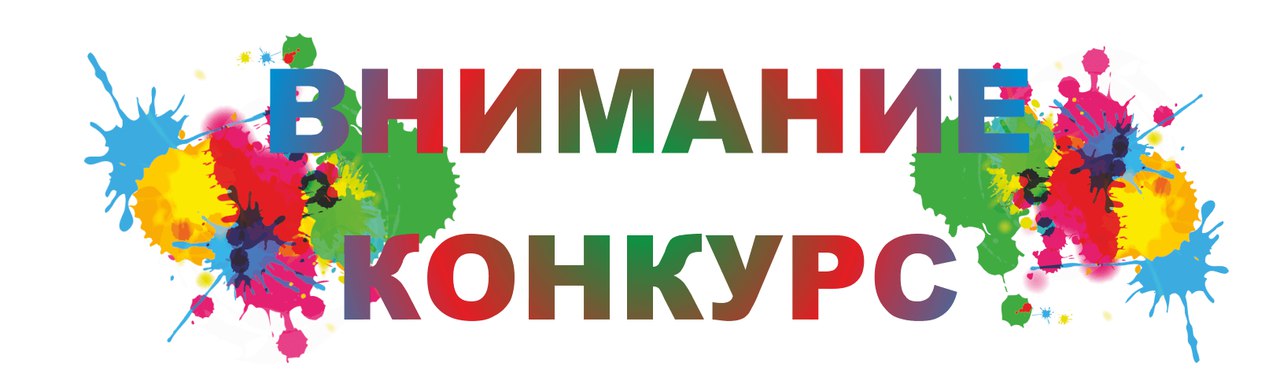 Администрация сельского поселения Бишкаинский сельсовет объявляет конкурс рисунков по Программе поддержки местных инициатив – 2023  на тему:  «Сельский клуб – территория  творчества и комфорта».Работы просим представить в администрацию сельского поселения Бишкаинский сельсовет или в СДК с.Бишкаин. 